ИСТРАЖИВАЊЕ О СТВОРЕНОМ ОТПАДУ ЗА 2019. ГОДИНУ Обавеза давања података темељи се на члану 26 а казнене одредбе за одбијање давања података или давањe непотпуних 
и нетачних података на члану 52 Закона о званичној статистици („Службени гласник РС“, број 104/09). Подаци ће бити коришћени искључиво у статистичке сврхе и неће бити објављивани као појединачни. 
Сви подаци имају карактер пословне тајне.Датум  ________________ 2020. годинеШтампано у Републичком заводу за статистикуwww.stat.gov.rsСтварање отпада и начин управљања у 2019. години У овај упитник НЕ ТРЕБА уписивати податке о количинама остатака из производње или остатака сировина које се враћају у производни процес, јер то није отпад!1)2) Ознаке и називи отпада доступни су на веб-сајту Републичког завода за статистику: www.stat.gov.rs, у оквиру публикације „Методолошко упутство“ уз Упитник о отпаду.3) Из извештавања су изузете количине отпада или остатака сировина које се враћају у производни процес и интерно рециклирају поступцима R2–R9 или R11.4) Количине отпада које су интерно прерађене или одложене, као и поступке прераде односно одлагања, детаљно наведите у упитнику ОТ-Т.Количине отпада приказати у тонама, са три децимална места. Ако су вредности у другим јединицама, нпр. у m3 или у комадима, и нисте у могућности да их претворите у тоне, јасно означите коришћену јединицу.Упутство за попуњавање Упитника о створеном отпаду (ОТ-С)1)Путем овог упитника пословни субјекти извештавају о створеном отпаду и поступању са њим у 2019. години.Табела 1: Стварање отпада у 2019. годиниТабела 2: Начини искоришћења и одлагања отпада1) Упитник о створеном отпаду (ОТ-С) доступан је на сајту Републичког завода за статистику: www.stat.gov.rs.2) Правилник о категоријама, испитивању и класификацији отпада („Службени гласник РС“, број 56/10).3) „Методолошко упутство“ уз Упитник о отпаду2) доступно је на веб-сајту Републичког завода за статистику: www.stat.gov.rs.Упитник ОT-СРЕПУБЛИКА СРБИЈАРепублички завод за статистикуЗакон о званичној статистици(„Службени гласник РС“, број  104/09)РЕПУБЛИКА СРБИЈАРепублички завод за статистикуШифра истраживања: 011060Подаци о извештајној јединици:Подаци о извештајној јединици:Подаци о извештајној јединици:Подаци о извештајној јединици:Подаци о извештајној јединици:Подаци о извештајној јединици:Подаци о извештајној јединици:Подаци о извештајној јединици:Подаци о извештајној јединици:Подаци о извештајној јединици:1.Пословно имеПословно имеПословно имеПословно имеПословно име(назив дела правног лица – локалне јединице у саставу)(назив дела правног лица – локалне јединице у саставу)(назив дела правног лица – локалне јединице у саставу)(назив дела правног лица – локалне јединице у саставу)(назив дела правног лица – локалне јединице у саставу)(назив дела правног лица – локалне јединице у саставу)(назив дела правног лица – локалне јединице у саставу)(назив дела правног лица – локалне јединице у саставу)(назив дела правног лица – локалне јединице у саставу)(назив дела правног лица – локалне јединице у саставу)(назив дела правног лица – локалне јединице у саставу)(назив дела правног лица – локалне јединице у саставу)(назив дела правног лица – локалне јединице у саставу)(назив дела правног лица – локалне јединице у саставу)(назив дела правног лица – локалне јединице у саставу)(назив дела правног лица – локалне јединице у саставу)(назив дела правног лица – локалне јединице у саставу)(назив дела правног лица – локалне јединице у саставу)(назив дела правног лица – локалне јединице у саставу)(назив дела правног лица – локалне јединице у саставу)(назив дела правног лица – локалне јединице у саставу)(назив дела правног лица – локалне јединице у саставу)2.Матични бројМатични бројМатични бројМатични бројМатични бројРедни број дела правног лица –локалне јединице у саставуРедни број дела правног лица –локалне јединице у саставуРедни број дела правног лица –локалне јединице у саставуРедни број дела правног лица –локалне јединице у саставуРедни број дела правног лица –локалне јединице у саставуРедни број дела правног лица –локалне јединице у саставуРедни број дела правног лица –локалне јединице у саставуРедни број дела правног лица –локалне јединице у саставуРедни број дела правног лица –локалне јединице у саставуРедни број дела правног лица –локалне јединице у саставуРедни број дела правног лица –локалне јединице у саставуРедни број дела правног лица –локалне јединице у саставуРедни број дела правног лица –локалне јединице у саставуРедни број дела правног лица –локалне јединице у саставуРедни број дела правног лица –локалне јединице у саставуРедни број дела правног лица –локалне јединице у саставуРедни број дела правног лица –локалне јединице у саставуРедни број дела правног лица –локалне јединице у саставуРедни број дела правног лица –локалне јединице у саставуРедни број дела правног лица –локалне јединице у саставу3.Порески идентификациони број (ПИБ)Порески идентификациони број (ПИБ)Порески идентификациони број (ПИБ)Порески идентификациони број (ПИБ)Порески идентификациони број (ПИБ)Порески идентификациони број (ПИБ)Порески идентификациони број (ПИБ)Порески идентификациони број (ПИБ)Порески идентификациони број (ПИБ)Порески идентификациони број (ПИБ)Порески идентификациони број (ПИБ)Порески идентификациони број (ПИБ)4.Делатност  Делатност  Делатност  Делатност  5.ОпштинаОпштинаОпштинаНасељеНасељеНасељеТелефонТелефонТелефонУлицаУлицаКућни бројКућни бројКућни бројКућни бројРедни број подручног одељења (попуњава статистика)Редни број подручног одељења (попуњава статистика)Редни број подручног одељења (попуњава статистика)Редни број подручног одељења (попуњава статистика)Редни број подручног одељења (попуњава статистика)Редни број подручног одељења (попуњава статистика)Редни број подручног одељења (попуњава статистика)Редни број подручног одељења (попуњава статистика)Редни број подручног одељења (попуњава статистика)Редни број подручног одељења (попуњава статистика)Редни број подручног одељења (попуњава статистика)Редни број подручног одељења (попуњава статистика)Редни број подручног одељења (попуњава статистика)Редни број подручног одељења (попуњава статистика)Редни број подручног одељења (попуњава статистика)Редни број подручног одељења (попуњава статистика)Редни број подручног одељења (попуњава статистика)Редни број подручног одељења (попуњава статистика)Редни број упитника из адресара (попуњава статистика)Редни број упитника из адресара (попуњава статистика)Редни број упитника из адресара (попуњава статистика)Редни број упитника из адресара (попуњава статистика)Редни број упитника из адресара (попуњава статистика)Редни број упитника из адресара (попуњава статистика)Редни број упитника из адресара (попуњава статистика)Редни број упитника из адресара (попуњава статистика)Редни број упитника из адресара (попуњава статистика)Редни број упитника из адресара (попуњава статистика)Редни број упитника из адресара (попуњава статистика)Редни број упитника из адресара (попуњава статистика)Редни број упитника из адресара (попуњава статистика)Редни број упитника из адресара (попуњава статистика)Редни број упитника из адресара (попуњава статистика)Редни број упитника из адресара (попуњава статистика)Редни број упитника из адресара (попуњава статистика)Редни број упитника из адресара (попуњава статистика) Напомена:Упитник попунио:Упитник попунио:Руководилац:Руководилац:(име и презиме)(име и презиме)(име и презиме)(име и презиме)Контакт телефон:/(обавезно унети и позивни број)(обавезно унети и позивни број)(обавезно унети и позивни број)(обавезно унети и позивни број)(обавезно унети и позивни број)(обавезно унети и позивни број)(обавезно унети и позивни број)(обавезно унети и позивни број)(обавезно унети и позивни број)(обавезно унети и позивни број)(обавезно унети и позивни број)(обавезно унети и позивни број)Имејл:Редни број ВРСТА ОТПАДАВРСТА ОТПАДАВРСТА ОТПАДАВРСТА ОТПАДАВРСТА ОТПАДАВРСТА ОТПАДАВРСТА ОТПАДАКОЛИЧИНЕ СТВОРЕНОГ И УСКЛАДИШТЕНОГ ОТПАДАКОЛИЧИНЕ СТВОРЕНОГ И УСКЛАДИШТЕНОГ ОТПАДАКОЛИЧИНЕ СТВОРЕНОГ И УСКЛАДИШТЕНОГ ОТПАДАИНТЕРНО УПРАВЉАЊЕ ОТПАДОМИНТЕРНО УПРАВЉАЊЕ ОТПАДОМКОЛИЧИНЕ ОТПАДА ИСПОРУЧЕНЕ ДРУГИМ ПОСЛОВНИМ СУБЈЕКТИМА ЗА ДАЉИ ТРЕТМАНКОЛИЧИНЕ ОТПАДА ИСПОРУЧЕНЕ ДРУГИМ ПОСЛОВНИМ СУБЈЕКТИМА ЗА ДАЉИ ТРЕТМАНКОЛИЧИНЕ ОТПАДА ИСПОРУЧЕНЕ ДРУГИМ ПОСЛОВНИМ СУБЈЕКТИМА ЗА ДАЉИ ТРЕТМАНКОЛИЧИНЕ ОТПАДА ИСПОРУЧЕНЕ ДРУГИМ ПОСЛОВНИМ СУБЈЕКТИМА ЗА ДАЉИ ТРЕТМАНРедни број Ознака отпада1)Ознака отпада1)Ознака отпада1)Ознака отпада1)Ознака отпада1)Ознака отпада1)Назив отпада2)укупни отпад; 3=(4+5); 3=(6+7+8+9)створени отпад у 2019. годиниотпад из привременог складишта с краја 2018. годинеинтерно прерађена, одложена3)4)  количина отпада R1; R10;                D1-D6; D10-D12;количина отпада на крају 2019. године (у привременом складишту)на територији Републике Србије ►назив пословног субјекта коме је отпад испоручену иностранство (извоз) ► шифра извоза:                1 у ЕУ;               2 ван ЕУ;Редни број Ознака отпада1)Ознака отпада1)Ознака отпада1)Ознака отпада1)Ознака отпада1)Ознака отпада1)Назив отпада2)тонатонатонатонатонатонаназив пословног субјекта коме је отпад испоручентонашифра извоза:                1 у ЕУ;               2 ван ЕУ;1222222а345678б9101234567891011121314151617181920212223242526272829302Избор ознаке отпадаУписује се шестоцифрена ознака отпада (индексни број) чији се назив уписује у колону „a“. Класификација отпада дата је у Каталогу отпада2), који је саставни део методолошког упутства уз Упитник о отпаду3) , и користи се за одређивање одговарајуће ознаке отпада.аНазив отпадаУписује се шестоцифрена ознака отпада (индексни број) чији се назив уписује у колону „a“. Класификација отпада дата је у Каталогу отпада2), који је саставни део методолошког упутства уз Упитник о отпаду3) , и користи се за одређивање одговарајуће ознаке отпада.Количине створеног и складиштеног отпадаКоличине створеног и складиштеног отпадаКоличине створеног и складиштеног отпада3Укупна количина отпада (створени + залихе)Уписује се створена количина отпада у 2019. години и она која се налазила на привременом складишту у 2018.4Створена количина отпада у 2019. годиниУписује се створена количина отпада настала при обављању делатности пословних субјеката у 2019. години.5Количина отпада из привременог складишта (залихе из претходне године)Уписује се количина отпада из привременог складишта, која се налазила у оквиру производног погона (залихе из претходне године) или је у 2019. интерно третирана, одложена, предата другим пословним субјектима за управљање отпадом или поново привремено складиштена.Интерно управљање отпадом (количина отпада у колони 3 = количини отпада у колонама 6 + 7 + 8 + 9)Интерно управљање отпадом (количина отпада у колони 3 = количини отпада у колонама 6 + 7 + 8 + 9)Интерно управљање отпадом (количина отпада у колони 3 = количини отпада у колонама 6 + 7 + 8 + 9)6Интерно прерађена, одложена  количина отпадаУписује се количина отпада која је у 2019. години интерно рециклирана поступцима R1, R10, или интерно одложена поступцима D1–D12.Интерни третман створеног отпада по поступцима R2–R9 и R11 не треба уносити у упитник. Остаци сировина из производног процеса који се поново враћају у производни процес нису отпад.Попуњавање колоне 6 у овом упитнику захтева попуњавање Упитника о третираном отпаду (ОТ-Т), који детаљно одређује начине искоришћења (R) и одлагања отпада (D). 7Количина отпада на крају 2019. Уписује се количина отпада која је у 2019. години остала на привременом складишту у оквиру производних погона. Отпад испоручен другим пословним субјектима за даљи третманОтпад испоручен другим пословним субјектима за даљи третманОтпад испоручен другим пословним субјектима за даљи третман8Испоручено другом пословном субјекту на територији Републике СрбијеУписује се створена количина отпада која је у 2019. години испоручена (продата) другим пословним субјектима за управљање отпадом и који за обављање тих послова имају одговарајућу дозволу.9Извезено у иностранствоУписује се количина отпада која је извезена из Србије у неку од земаља ЕУ или ван ње. 10Шифре земаља извозаЗа отпад извезен у неку од земаља ЕУ користити ознаку 1, а за отпад извезен ван земаља ЕУ користити ознаку 2.R1Коришћење отпада првенствено као горива или другог средства за производњу енергијеR2Регенерација/прерада растварачаR3Рециклирање/прерада органских материја које се не користе као растварачи (укључујући компостирање и остале процесе биолошке трансформације)R4Рециклирање/прерада метала и једињења металаR5Рециклирање/прерада других неорганских материјалаR6Регенерација киселина или базаR7Обнављање компонената које се користе за смањење загађењаR8Обнављање компонената катализатораR9Рерафинација или други начин поновног искоришћења отпадног уљаR10Излагање отпада процесима у земљишту који су од користи за пољопривреду или еколошки напредак (укључено затрпавање/насипање – backfilling)R11Коришћење отпада добијеног било којом операцијом од R1 до R10D1 Депоновање отпада у земљиште или на земљиште (нпр. депоније и др.)D2 Излагање отпада процесима у земљишту (нпр. биодеградација течног отпада или муљева у земљишту)D3 Дубоко убризгавање (нпр. депоновање врста отпада које се пумпама могу убризгавати у бунаре, напуштене руднике соли или природне депое)D4 Површинско депоновање (нпр. депоновање течних или муљевитих врста отпада у јаме, базене или лагуне итд.)D5 Одлагање отпада у посебно пројектоване депоније (нпр. одлагање отпада у линеарно поређане покривене касете, међусобно изоловане и изоловане од животне средине)D6Испуштање у воде, осим у мора/океанеD10Спаљивање (инсинерација) на тлуD12 Трајно складиштење (нпр. смештај контејнера у рудник)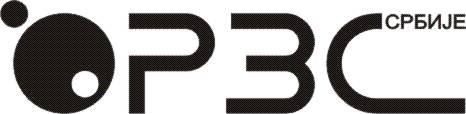 